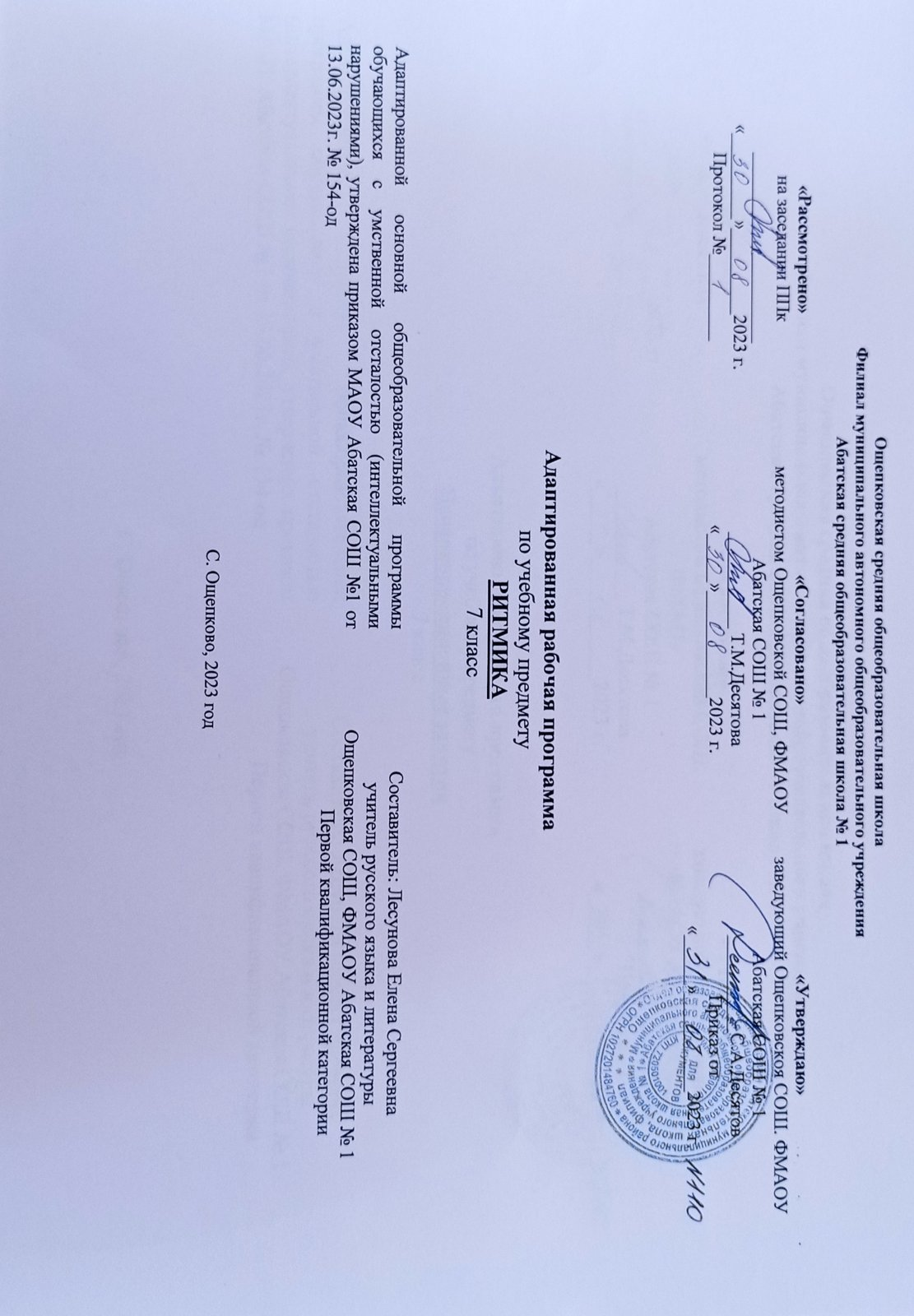 Пояснительная запискаРабочая программа коррекционного курса «Ритмика» для обучающихся с умственной отсталостью (интеллектуальными нарушениями) 7 класса (7 год обучения) составлена на основе примерной адаптированной основной образовательной программы образования обучающихся с умственной отсталостью (интеллектуальными нарушениями) (Вариант 1), которая является учебно-методической документацией, определяющей рекомендуемые федеральным государственным образовательным стандартом объем и содержание образования, планируемые результаты освоения образовательной программы, примерные условия образовательной деятельности.Нормативно-правовую базу разработки рабочей программы коррекционного курса«Ритмика» (7 класс) составляют:Рабочая программа составлена на основе: 1. Федерального закона от 29.12.2012 №273-Ф3 «Об образовании в Российской Федерации» в ред. от 30.12.2021г.2. Приказа Министерства просвещения Российской Федерации от 24.11.2022 №1026 «Об утверждении федеральной адаптированной основной общеобразовательной программы обучающихся с умственной отсталостью (интеллектуальными нарушениями)».3. СанПиН 2.4.3648-20 «Санитарно-эпидемиологические требования к условиям и организации обучения и воспитания в организациях, осуществляющих образовательную деятельность по адаптированным основным общеобразовательным программам для обучающихся с ограниченными возможностями здоровья», утвержденные постановлением Главного государственного санитарного врача Российской Федерации от 28 сентября 2020 года №28.4. Приказа Минпросвещения от 21.09.2022 № 858 «Об утверждении федерального перечня учебников, допущенных к использованию при реализации имеющих государственную аккредитацию образовательных программ начального общего, основного общего, среднего общего образования организациями, осуществляющими образовательную деятельность, и установления предельного срока использования исключенных учебников»5. Адаптированной основной общеобразовательной программы обучающихся с умственной отсталостью (интеллектуальными нарушениями), утверждена приказом МАОУ Абатская СОШ №1 от 13.06.2023г. № 154-од6.Учебного плана МАОУ Абатская СОШ № 1 на 2023 – 2024  учебный год.7. Заключения ПМПК 8. Согласия родителей (законных представителей)Цель:коррекционно-развивающее обучение, развитие двигательной активности в процессе восприятия музыки.Задачи:развивать умение слушать музыку;выполнять под музыку различные движения, в том числе и танцевальные, с речевым сопровождением и пением;способствовать физическому развитию ребенка: формировать осанку, силу мышц, их гибкость и эластичность, выразительность и пластику движений и жестов в танцах, играх, хороводах и упражнениях;прививать навыки участия в коллективной творческой деятельности;овладевать музыкально-ритмической деятельностью в разных ее видах (ритмическая шагистика, ритмическая гимнастика, танец, пластика);усваивать основы специальных знаний из области сценического движения (пластический тренинг, музыкально -ритмические рисунки, импровизации);овладевать	различными	формами	движения:	выполнение	с	музыкальным сопровождением ходьбы, бега, гимнастических и танцевальных упражнений;- коррекция имеющихся отклонений в физическом развитии: нормализация мышечного тонуса, снятие неестественного напряжения мышц;развивать мышечную память, творческое воображение, мышление;воспитывать самооценку, взаимоконтроль и самоконтроль.Общая характеристика коррекционного курса «Ритмика»Хореография – искусство синтетическое. Оно позволяет решать задачи музыкально- ритмического, эстетического и, в целом, психического развития детей. Формирование осанки, культуры движений, мимики, развитие музыкального вкуса повышают уверенность ребёнка в себе. Совершенствование координации движений способствует повышению коммуникативной активности ребенка.Задача этой программы по средствам различных элементов танца -укрепить физическое здоровье детей, развивать внимание, умение слушать музыку, а также способность к самостоятельному творческому самовыражению. Также программа дает возможность сформировать умение детей передавать услышанный музыкальный образ в рисунке, в пластике всего тела. Особое внимание в этой программе уделяется музыкальному содержанию (сопровождению). Восприятие музыки - активный слухо-двигательный процесс. Чувства и настроения, вызванные музыкой, придадут движениям детей эмоциональную окраску, влияя на разнообразие и выразительность жестов. Через движение ребенок ярче и эмоциональней воспринимает музыку, закрепляет знания о средствах музыкальной выразительности (лад, темп, динамика,	метр,	ритм,	регистр,	строением	музыкальной	речи) Большинство обучающих не обладают достаточной координацией движений, гибкостью, способностью запоминать последовательность движений в ритме музыки, выполнять упражнения в паре. Двигательная недостаточность является основной частью ведущего дефекта и определяется теми же механизмами, что и умственная отсталость, а именно, недостаточностью аналитико - синтетической деятельности коры головного мозга. Поэтому основная деятельность, выбираемая нами для урока — движения в различных формах.Система музыкально-ритмических движений оказывает положительное влияние на функциональную деятельность организма. Формирование у обучающихся, как музыкально- ритмических навыков (ритмического, динамического, тембрового музыкального слуха, способности различать форму, характер музыкального произведения), музыкальной памяти, внимания, так и двигательных навыков, которые обеспечивают согласование средств музыкальной выразительности и передачу их в различных движениях в играх, танцах, упражнениях.Владея хорошим чувством ритма, обучающиеся быстрее овладевают двигательными навыками и умениями. Известно, что чувство ритма у умственно отсталых обучающихся развито слабее, чем у их сверстников, обучающихся в массовой школе, поэтому этот недостаток следует координировать с помощью физических упражнений. Однако, занимаясь одним и тем же видом деятельности, можно преследовать различные цели, например, акцентировать внимание на развитии чувства ритма у детей, либо двигательных навыков, артистичности.Развивая чувство ритма, мы тем самым улучшаем координацию движений, точность, скорость двигательной реакции. Ритмические движения построены главным образом на слуховом восприятии с участием зрительного и тактильного, что создает условия для разностороннего влияния на коррекцию различных нарушений посредством применения упражнений на развитие чувства ритма.Данная программа воспитывает следующие музыкально-двигательные умения: формирует и развивает координацию движений; музыкальность, способствует становлению музыкально- эстетического сознания через воспитание способности чувствовать, эстетически переживать музыку в движении; воспитывает силу воли, самостоятельность, стремление доводить начатое дело до конца, понимать значение результатов своего творчества; формируетнавыки двигательной импровизации музыки, вслушиваться в мелодию, напевать ее про себя, выполнять упражнения красиво и технически правильно.Для воспитания перечисленных музыкально-двигательных умений используются разновидности ходьбы и бега, различные прыжки, танцевальные упражнения, упражнения ритмической гимнастики, музыкально-ритмические игры и эстафеты, упражнения с мячом, скакалкой.Предложенная программа по ритмике направлена на коррекцию недостатков двигательной, эмоционально-волевой, познавательной сфер у умственно отсталых детей средствами музыкально-ритмической и игровой деятельности. Занятия способствуют развитию общей и речевой моторики, укреплению здоровья, формированию навыков здорового образа жизни у обучающихся.Программой предусмотрено создание условий для всестороннего развития и социализации каждого обучающегося, создание воспитывающей среды, обеспечивающей развитие социальных, интеллектуальных интересов в свободное время.Место коррекционного курса «Ритмика» в Учебном планеКоррекционный курс «Ритмика» включен в часть учебного плана, формируемую участниками образовательных отношений, «Коррекционно – развивающая область».Реализацией рабочей программы коррекционного курса «Ритмика» (7 класс) рассчитана на 68 часов (34 учебные недели, по 2 часа в неделю).Личностные и предметные результаты освоения коррекционного курса«Ритмика»Личностные результаты:осознание себя как гражданина России; формирование чувства гордости за свою Родину;формирование уважительного отношения к иному мнению, истории и культуре других народов;развитие адекватных представлений о собственных возможностях, о насущно необходимом жизнеобеспечении;овладение начальными навыками адаптации в динамично изменяющемся и развивающемся мире;овладение социально-бытовыми умениями, используемыми в повседневной жизни;владение навыками коммуникации и принятыми нормами социального взаимодействия;способность к осмыслению социального окружения, своего места в нем, принятие соответствующих возрасту ценностей и социальных ролей;принятие и освоение социальной роли обучающегося, формирование и развитие социально значимых мотивов учебной деятельности;развитие навыков сотрудничества с взрослыми и сверстниками в разных социальных ситуациях;формирование эстетических потребностей, ценностей и чувств;развитие этических чувств, доброжелательности и эмоционально-нравственной отзывчивости, понимания и сопереживания чувствам других людей;формирование установки на безопасный, здоровый образ жизни, наличие мотивации к творческому труду, работе на результат, бережному отношению к материальным и духовным ценностям;формирование готовности к самостоятельной жизни.Предметные результаты:Минимальный уровень: Предметные:уметь согласовывать с музыкой движения: ходить легко, ритмично,выполнять движения с предметами и без них (плавно и энергично);находить свое место в строю и входить в зал под музыку, приветствовать учителя, занимать правильное исходное положение (стоять прямо, не опускать голову, без лишнего напряжения в коленях и плечах, не сутулиться);начинать и заканчивать движения в соответствии со звучанием музыки с помощью педагога;ходить свободным естественным шагом, двигаться по залу в разных направлениях, не мешая друг другу;ходить и бегать по кругу с сохранением правильных дистанций, не сужая круги и не сходя с его линии;ритмично выполнять несложные движения руками и ногами;соотносить темп движений с темпом музыкального произведения;выполнять задания после показа и по словесной инструкции учителя.Достаточный уровень:готовиться к занятиям, строиться в колонну по одному, находить свое место в строю и входить в зал организованно под музыку, приветствовать учителя, занимать правильное исходное положение (стоять прямо, не опускать голову, без лишнего напряжения в коленях и плечах, не сутулиться), равняться в шеренге, в колонне;рассчитываться на первый, второй, третий для последующего построения в три колонны, шеренги;соблюдать правильную дистанцию в колонне по три и в концентрических кругах;самостоятельно выполнять требуемые перемены направления и темпа движений, руководствуясь музыкой;правильно и быстро находить нужный темп ходьбы, бега в соответствии с характером и построением музыкального отрывка;различать двухчастную и трехчастную форму в музыке;отмечать в движении ритмический рисунок, акцент, слышать и самостоятельно менять движение в соответствии со сменой частей музыкальных фраз; четко, организованно перестраиваться, быстро реагировать на приказ музыки, даже во время веселой,задорной пляски;различать основные характерные движения некоторых народных танцев;передавать хлопками ритмический рисунок мелодии;повторять любой ритм, заданный учителем;задавать самим ритм одноклассникам и проверять правильность его исполнения (хлопками или притопами).Содержание коррекционного курса «Ритмика»Содержание программы предусматривает степень нарастания сложности познавательного материала, от получения знаний, до применения их в повседневной жизни.Упражнения на ориентировку в пространстве. Правильное исходное положение. Ходьба и бег (с высоким подниманием колен, с отбрасыванием прямой ноги вперед и оттягиванием носка). Перестроение в круг из шеренги, цепочки. Ориентировка в направлении движений (вперед, назад, направо, налево, в круг, из круга). Выполнение простых движений с предметами во время ходьбы.Планируемые результаты:исполнять пляски, состоящие из различных танцевальных элементов с учителем;элементы современных танцевальных движений по показу учителя,согласование движений с музыкой: бегать быстро, с относительно высоким подъемом ног,ускорение и замедление движений, движений.самостоятельное начало движения после музыкального вступления.Познавательные:выполнять инструкции, несложные алгоритмы при решении учебных задач.Коммуникативные:уметь слушать собеседника;вступать в контакт, работать в коллективе;обращаться за помощью и принимать помощь учителя.Регулятивные:правильно сидеть и стоять на занятии;принимать участие в выполнении упражнений.Ритмико – гимнастические движения. Ведущим видом музыкальной деятельности с учащимися являются музыкально–ритмические движения, которые сопровождаются подпеванием, «изучающими» жестами и действиями с использованием простейших ударных и шумовых инструментов (погремушек,колокольчиков, трещоток и т.д.). Большое значение в ходе занятий по ритмике придаётся коррекции эмоционально волевой сферы и познавательной деятельности обучающихся. В процессе образовательной деятельности по предмету важно учитывать быструю утомляемость обучающихся, их эмоциональную неустойчивость. Поэтому следует переключать обучающихся с одного вида музыкальной деятельности на другой, например, с игры на музыкальных инструментах на ритмические упражнения и т.д. Общеразвивающие упражнения. Наклоны, выпрямление и повороты головы, круговые движения плечами («паровозики»). Движения рук в разных направлениях без предметов и с предметами (флажки, погремушки, ленты). Наклоны и повороты туловища вправо, влево (класть и поднимать предметы перед собой и сбоку).Планируемые результаты:Предметные:согласовывать с музыкой следующие движения: ходить, бегать на носочках, прыгать на двух ногах, передавать игровые образы различного характера;исполнять несложные пляски по образцу учителя;движения с предметами и без них.Познавательные:выполнять инструкции, несложные алгоритмы при решении учебных задач.Коммуникативные:уметь слушать собеседника;вступать в контакт, работать в коллективе;обращаться за помощью и принимать помощь учителя.Регулятивные:правильно сидеть и стоять на занятии;принимать участие в выполнении упражнений.Упражнения с музыкальными инструментами. Упражнения с музыкальными инструментами применяются для развития подвижности пальцев, соблюдать ритмичность и координацию движений рук. Этот вид деятельности вызывает живой эмоциональный интерес у обучающихся,      расширяет      их      знания,      развивает      слуховое       восприятие. Движения кистей рук в разных направлениях. Поочередное и одновременное сжимание в кулак и разжимание пальцев рук с изменением темпа музыки. Противопоставление первого пальца остальным на каждый акцент в музыке. Отведение и приведение пальцев одной руки и обеих.Выделение пальцев рук. Отстукивание простых ритмических рисунков на инструментах под счет учителя с проговариванием стихов, попевок и без них.Планируемые результаты:Предметные:согласовывать движения рук с изменением темпа музыки;	научиться отстукивать простые ритмические рисунки на инструментах под счет учителя;своевременное вступление и окончание игры на музыкальном инструменте,сопровождение мелодии игрой на музыкальном инструменте.Познавательные:выполнять инструкции, несложные алгоритмы при решении учебных задач.Коммуникативные:уметь слушать собеседника;вступать в контакт, работать в коллективе;обращаться за помощью и принимать помощь учителя.Регулятивные:правильно сидеть и стоять на занятии;принимать участие в выполнении упражнений.Игры под музыку. Упражнения на самостоятельную передачу в движении ритмического рисунка, акцента, темповых и динамических изменений в музыке. Самостоятельная смена движения в соответствии со сменой частей, музыкальных фраз, малоконтрастных частей музыки. Упражнения на формирование умения начинать движения после вступления мелодии. Разучивание и придумывание новых вариантов игр, элементов танцевальных движений, их комбинирование. Составление несложных танцевальных композиций. Игры с пением, речевым сопровождением. Инсценирование музыкальных сказок, песен.Планируемые результаты:Предметные:самостоятельно передавать ритмический рисунок музыки в движении.Познавательные:выполнять инструкций, несложных алгоритмов при решении учебных задач.Коммуникативные:уметь слушать собеседника;вступать в контакт, работать в коллективе;обращаться за помощью и принимать помощь учителя.Регулятивные:правильно сидеть и стоять на занятии;принимать участие в выполнении упражнений.Танцевальные упражнения. Знакомство с танцевальными движениями. Бодрый, спокойный, топающий шаг. Бег легкий, на полупальцах. Подпрыгивание на двух ногах. Прямой галоп. Маховые движения рук. Элементы русской пляски: простой хороводный шаг, шаг на всей ступне, подбоченившись двумя руками (для девочек — движение с платочком); притопы одной ногой и поочередно, выставление ноги с носка на пятку. Движения парами: бег, ходьба, кружение на месте. Хороводы в кругу, пляски с притопами, кружением, хлопками.Планируемые результаты:Предметные:четко и выразительно исполнять отдельные движения и элементы танца, основные положения рук и ног;менять движения при изменении силы звучания;соблюдать последовательность простейших танцевальных движений, двигаться в хороводе.Познавательные:выполнять инструкций, несложных алгоритмов при решении учебных задач.Коммуникативные:уметь слушать собеседника;вступать в контакт, работать в коллективе;обращаться за помощью и принимать помощь учителя.Регулятивные:правильно сидеть и стоять на занятии;принимать участие в выполнении упражнений.Тематическое планирование с определением основных видов учебной деятельности обучающихсяМатериально- техническое обеспечение коррекционного курса «Ритмика»Учительский стул – 1 шт Стулья мягкие – 50 шт Пианино цифровое YAMAHAМузыкальный центр PANASONIKИнтерактивный планшет PRESTIGIO с операционной системойРаздаточный материал Проверочный материалУчебно – методическая и справочная литература16№Раздел. Тема урока.Кол-во часовОсновные виды учебной деятельности обучающихся1Введение. Основные понятия.1Приветствие, знакомство, построение, разминка. Принимать правильное исходное положение в соответствии с содержанием и особенностями музыки и движения. Правила поведения и технику безопасности на уроке ритмики. Основные понятия, термины.2Общеразвивающее упражнения1Приветствие, построение, разминка. Организованно строиться (быстро, точно). Ориентировка внаправлении движений (вперед, назад,  направо, налево, в круг, из круга).	Подбор движений согласна психофизическому развитию детей.3Упражнения на ориентировку в пространстве1Приветствие, построение, разминка. Организованно строиться (быстро, точно). Ориентировка в направлении движений (вперед, назад, направо, налево, в круг, из круга). Подбор движений согласна психофизическому развитию детей. «С какой стороны звук?» Взрослый предлагает ребёнку определить на слух и показать рукой в ту сторону, откуда слышен звук знакомой игрушки (предмета, голос), назвать направление.4Упражнения на координациюдвижений1Приветствие, построение, разминка. Организованно строиться на начальную позицию (быстро, точно). Сохранять правильную дистанцию в перемещениях по залу, между собой. Организованно строиться (быстро, точно). Отстукивание простых ритмических рисунков на инструментах под счет учителя с проговариванием стихов, попевок и без них. Сгибание и разгибание ноги в подъеме,отведение стопы наружу и приведение ее внутрь, круговые движения стопой, выставление ноги на носок вперед и в стороны, вставание на полупальцы.5Волнообразныедвижения корпуса с шагами.1Приветствие, построение, разминка. Организованно строиться на начальную позицию (быстро, точно). Сохранять правильную дистанцию в перемещениях по залу, между собой. Упражнения на выработку осанки. Упражнения на координацию движений. Перекрестное поднимание и опускание рук. Одновременные движения правой руки вверх, левой — в сторону; правой руки — вперед, левой — вверх.6Связь музыки и движения.1Приветствие, построение, разминка. Организованно строиться на начальную позицию (быстро, точно). Сохранять правильную дистанцию в перемещениях по залу, между собой. Упражнения на выработку осанки. Упражнения на координацию движений. Перекрестное поднимание и опускание рук. Одновременные движения правой руки вверх, левой — в сторону; правой руки — вперед, левой — вверх.7Основание различных танцевальных1Приветствие, построение, разминка. Организованно строиться (быстро, точно). Ориентировка в направлении движений (вперед, назад, направо, налево, в круг, из круга). Подбор движенийпозиций иупражнений для рук и ног.согласна психофизическому развитию детей. Двигательная разрядка. Разучивание и постановка танца. Игры с пением, речевым сопровождением.8Шаг с приседанием1Приветствие, построение, разминка. Организованно строиться на начальную позицию (быстро, точно). Сохранять правильную дистанцию в перемещениях по залу, между собой. Исполнение и закрепление танца. Упражнения на выработку осанки. Упражнения на координацию движений.9Танцевальныедвижения в паре1Приветствие, построение, разминка. Шагистика в различных ритмах и темпах. Отстукивание простых ритмических рисунков на инструментах под счет учителя с проговариванием стихов, попевок и без них. Перестроение из общего круга в кружочки по два, три, четыре человека иобратно в общий круг. Соблюдать темп движений, обращая внимание на музыку, выполнять общеразвивающие упражнения в определенном ритме и темпе. Исполнение танца сольно, в парах.10Упражнения для развития плавности и мягкости движений.1Двигательная разрядка. Сгибание и разгибание ноги в подъеме, отведение стопы наружу иприведение ее внутрь, круговые движения стопой, выставление ноги на носок вперед и в стороны, вставание на полупальцы. Упражнения на выработку осанки. Упражнения на координациюдвижений. Перекрестное поднимание и опускание рук. Одновременные движения правой руки вверх, левой — в сторону; правой руки — вперед, левой — вверх.11Упражнения на ориентировку в пространстве1Приветствие, построение, разминка. Шагистика в различных ритмах и темпах. Отстукивание простых ритмических рисунков на инструментах под счет учителя с проговариванием стихов, попевок и без них. Перестроение из общего круга в кружочки по два, три, четыре человека и обратнов общий круг. Соблюдать темп движений, обращая внимание на музыку.12Танцевальныедвижения в паре1Приветствие, построение, разминка. Общеразвивающие упражнения в определенном ритме и темпе. Исполнение танца сольно, в парах. Двигательная разрядка. Игры с пением, речевым сопровождением.13Синхронность и координациядвижений, используя танцевальныеупражнения.1Приветствие, построение, разминка. Организованно строиться (быстро, точно). Подбор движений согласна психофизическому развитию детей. Ориентировка в направлении движений (вперед, назад, направо, налево, в круг, из круга). Игра «Вверху-внизу»14Синхронность и координациядвижений, используя танцевальныеупражнения.1Приветствие, построение, разминка. Разучивание и постановка танца. Соблюдать темп движений, обращая внимание на музыку, выполнять общеразвивающие упражнения в определенном ритме и темпе. Двигательная разрядка15Упражнения на1Приветствие, построение, разминка. Одновременное отхлопывание и притопывание несложныхопределение темпа и ритмаритмических рисунков в среднем и быстром темпе. Самостоятельно определять нужное направление движения по словесной инструкции учителя, по звуковым и музыкальным сигналам. Отстукивание простых ритмических рисунков на инструментах под счет учителя16Исполнение и закрепление танца«Праздник осени»1Приветствие, построение, разминка. Сгибание и разгибание ноги в подъеме, отведение стопы наружу и приведение ее внутрь, круговые движения стопой, выставление ноги на носок вперед и в стороны, вставание на полупальцы. Упражнения на выработку осанки.. Одновременные движения правой руки вверх, левой — в сторону; правой руки — вперед, левой — вверх. Исполнение танца сольно, в парах.  Игры с пением, речевым сопровождением.17Упражнения	на определение темпа и ритма1Приветствие, построение, разминка. Подбор движений согласна психофизическому развитию детей. Двигательная разрядка. Разучивание и постановка танца. Исполнение элементарных танцевальныхдвижений: шаг с подскоком, галоп, приседания, переступания. Ориентировка в направлении движений (вперед, назад, направо, налево, в круг, из круга).18Простейшие танцевальные движения1Приветствие, построение, разминка. Подбор движений согласна психофизическому развитию детей. Двигательная разрядка. Разучивание и постановка танца. Исполнение элементарных танцевальных движений: Самостоятельность в выполнении заданий, вхождение в контакт и работа в коллективе при совместном исполнении.19Упражнения на определение темпа и ритма1Приветствие, построение, разминка. Отстукивание простых ритмических рисунков на инструментах под счет учителя с проговариванием стихов, попевок и без них. Бег по залу в различныхнаправлениях. Ориентировка в направлении движений (вперед, назад, направо, налево, в круг, из круга). Разучивание танца отдельными фрагментами. Двигательная разрядка. Игры с пением.20Плясовые движения с изображаемымипредметами1Приветствие, построение, разминка. Бег по залу в различных стилях и различных направлениях. Ориентирование в пространстве класса. Выполнение элементов танцевальных движений пословесной инструкции. Исполнение танца сольно, в парах.21Упражнения на определение темпа и ритма1Приветствие, построение, разминка. Неторопливый танцевальный широкий бег, высокий бег, бег с захлёстом. Соблюдать темп движений, обращая внимание на музыку, выполнять общеразвивающие упражнения в определенном ритме и темпе. Отстукивание простых ритмических рисунков на инструментах под счет учителя.22Упражнение«Зеркало»1Двигательная разрядка. Сгибание и разгибание ноги в подъеме, отведение стопы наружу иприведение ее внутрь, круговые движения стопой, выставление ноги на носок вперед и в стороны, вставание на полупальцы. Упражнения на выработку осанки. Упражнения на координациюдвижений. Перекрестное поднимание и опускание рук.23Упражнения на определение темпа и1Приветствие, построение, разминка. Шагистика в различных ритмах и темпах. Самостоятельный выбор формы движения. Поскоки с ноги на ногу, легкие поскоки. Отстукивание простыхритмаритмических рисунков на инструментах под счет учителя с проговариванием стихов, попевок и без них. Умение соотносить темп движений с темпом музыкального произведения.24Переменный шаг,дробный, с ударами.1Приветствие, построение, разминка. Шагистика в различных ритмах и темпах, сольно, в парах. Двигательная разрядка. Отработка маршевого шага. Координация рук и ног.25Ритмико- гимнастические упражнения1Приветствие, построение, разминка Разучивание элементарных танцевальных движений. Подбор движений согласна психофизическому развитию детей. Тихая, настороженная ходьба, высокий шаг, мягкий, пружинящий шаг. Ориентировка в направлении движений (вперед, назад, направо, налево, в круг, из круга).26Постановка танца«Метелица»1Приветствие, построение, разминка. Закрепление последовательности движений. Двигательнаяразрядка. Игры с пением, речевым сопровождением. Разучивание элементов танца. Танец- повторялки.27Ритмико- гимнастические упражнения.1Приветствие, построение, разминка. Танцевальные движения польки. Отстукивание простых ритмических рисунков на инструментах под счет учителя с проговариванием стихов, попевок и без них. Самостоятельно выполнять шаг на носках, шаг польки.28Разучивание танца«Метелица»1Приветствие, построение, разминка. Разучивание танца на основе выученных движений. Двигательная разрядка. Исполнение последовательности выученных движений. Исполнение танца сольно, в парах.29Ритмико- гимнастические упражнения1Приветствие, построение, разминка. Тренировка слухового внимания. Соотношение своих действий и их результатов с заданными образцами, корректировать свою деятельность с учетом выявленных недостатков. Отстукивание простых ритмических рисунков на инструментах под счет учителя.30Исполнение танца«Метелица»1Приветствие, построение, разминка. Упражнения на выработку осанки. Упражнения на координацию движений. Перекрестное поднимание и опускание рук. Одновременные движения правой руки вверх, левой — в сторону; правой руки — вперед, левой — вверх. Игры с пением, речевым сопровождением.31Ритмико- гимнастические упражнения.1Приветствие, построение, разминка. Бег по залу в различных стилях и различных направлениях. Ориентирование в пространстве класса. Закрепление танца. Отстукивание простых ритмических рисунков на инструментах под счет учителя с проговариванием стихов, попевок и без них.32Закрепление танца«Метелица»1Приветствие, построение, разминка. Сгибание и разгибание ноги в подъеме, отведение стопы наружу и приведение ее внутрь, круговые движения стопой, выставление ноги на носок вперед и в стороны, вставание на полупальцы. Упражнения на выработку осанки.. Одновременные движения правой руки вверх, левой — в сторону; правой руки — вперед, левой — вверх. Исполнение танца сольно, в парах. Игры с пением, речевым сопровождением. Двигательная разрядка.33Сюжетно-игровые занятия1Приветствие, построение, разминка. Бег по залу в различных стилях и различных направлениях. Ориентирование в пространстве класса, зала. Ориентировка в направлении движений (вперед, назад,направо, налево, в круг, из круга). Подбор движений согласна психофизическому развитию детей.34Сюжетно-игровые занятия1Приветствие, построение, разминка. Правильно и быстро находить нужный темп ходьбы, бега, притопов, прихлопов в соответствии с характером и построением музыкального отрывка.. Самостоятельно создать музыкально-двигательный образ. Инсценировать песню, прохлопывая ритмический рисунок прозвучавшей мелодии.35Сюжетно-игровые занятия1Приветствие, построение, разминка. Изучение детских музыкальных инструментов. Ориентировка в направлении движений (вперед, назад, направо, налево, в круг, из круга). Самостоятельно создать музыкально-двигательный образ. Инсценировать песню, прохлопывая ритмический рисунок прозвучавшей мелодии.36Танцевальная композиция«Приглашение».1Приветствие, построение, разминка. Уметь выполнять точно с проговариванием стихов, ритмичные движения в соответствии с различным характером музыки, динамикой (громко, тихо), регистрами (высокий, низкий). Интегрирование в группу сверстников и построение продуктивного сотрудничества. Отстукивание простых ритмических рисунков на инструментах под счет учителя с проговариванием стихов, попевок и без них.37Танцевальная композиция«Приглашение».1Приветствие, построение, разминка. Уметь выполнять точно с проговариванием стихов, ритмичные движения в соответствии с различным характером музыки, динамикой (громко, тихо), регистрами (высокий, низкий). Интегрирование в группу сверстников и построение продуктивного сотрудничества. Отстукивание простых ритмических рисунков на инструментах под счет учителя спроговариванием стихов, попевок и без них.38Упражнения для развития художественно- творческих способностей1Приветствие, построение, разминка. Упражнения на выработку осанки. Упражнения на координацию движений. Перекрестное поднимание и опускание рук. Одновременные движения правой руки вверх, левой — в сторону; правой руки — вперед, левой — вверх. Движение в образах любимых героев мультфильмов: Чебурашки, Буратино, ВинниПуха и другие.39Ритмико- гимнастические упражнения1Приветствие, построение, разминка. Изучение звучания музыкальных инструментов. Развитие слухового восприятия. Отстукивание простых ритмических рисунков на инструментах под счет учителя с проговариванием стихов, попевок и без них. Двигательная разрядка.40Создаем характеры.1Приветствие, построение, разминка. Повадки животных. Изображение движений медведя, лисы, зайца, кошки, лыжника, наездника и т.п. под музыку. Игра – упражнение «Назови диких и домашних животных». Игры с пением, речевым сопровождением. Двигательная разрядка.41Упражнения с музыкальными инструментами1Приветствие, построение, разминка Выполнение элементарных движений под музыку со сменой темпа, ритма. Ориентировка в направлении движений (вперед, назад, направо, налево, в круг, из круга). Подбор движений согласна психофизическому развитию детей. Двигательная разрядка. Игры с пением, речевым сопровождением.42Постановка танца«Яблочко»1Приветствие, построение, разминка. Разбор вступления танца, разговор об эмоциональной составляющей танца; разбор первой части танца; выбор музыки для постановок; подробный разбор прыжка «с зависанием», разбор второй части танца.43Упражнения с музыкальными инструментами1Приветствие, построение, разминка. Игра на детских музыкальных инструментах. Умение работать с учебными принадлежностями. Ориентировка в направлении движений (вперед, назад, направо, налево, в круг, из круга). Отстукивание простых ритмических рисунков на инструментах под счет учителя с проговариванием стихов, попевок и без них.44Разучивание танца«Яблочко»1Приветствие, построение, разминка. Разбор танца; повторение под счет; разбор сложных комбинаций, танец целиком под музыку. Подбор движений согласна психофизическому развитиюдетей.45Упражнения с музыкальными инструментами1Приветствие, построение, разминка. Игра на детских музыкальных инструментах. Умение работать с учебными принадлежностями. Отстукивание простых ритмических рисунков на инструментах под счет учителя. Сгибание и разгибание ноги в подъеме, отведение стопы наружу и приведение ее внутрь, круговые движения стопой, выставление ноги на носок вперед и в стороны.46Исполнение танца«Яблочко»1Приветствие, построение, разминка. Упражнения на выработку осанки. Упражнения на координацию движений. Перекрестное поднимание и опускание рук . Одновременные движения правой руки вверх, левой — в сторону; правой руки — вперед, левой — вверх. Игры с пением, речевым сопровождением.47Упражнения с музыкальными инструментами1Коллективная игра на детских музыкальных инструментах. Интегрирование в группу сверстников и построение продуктивного сотрудничества. Отстукивание простых ритмических рисунков на инструментах под счет учителя с проговариванием стихов, попевок и без них.48Закрепление танца«Яблочко»1Приветствие, построение, разминка. Упражнения на выработку осанки.. Одновременные движения правой руки вверх, левой — в сторону; правой руки — вперед, левой — вверх. Исполнение танца сольно, в парах. Игры с пением, речевым сопровождением. Двигательная разрядка.49Упражнения с музыкальными инструментами1Приветствие, построение, разминка Знакомство с видами танцев. Умение работать с учебными принадлежностями. Ориентировка в направлении движений (вперед, назад, направо, налево, в круг, из круга). Подбор движений согласна психофизическому развитию детей. Двигательная разрядка.Игры с пением, речевым сопровождением.50Постановка танца«Кадриль».1Приветствие, построение, разминка. Самостоятельная смена движения в соответствии со сменой частей, музыкальных фраз, малоконтрастных частей музыки. Круговые движения головы, наклоны вперед, назад, в стороны. Выбрасывание рук вперед, в стороны, вверх из положения руки к плечам.51Упражнения с музыкальными инструментами1Приветствие, построение, разминка. Разучивание элементарных танцевальных движений. Ориентирование в пространстве класса. Отстукивание простых ритмических рисунков на инструментах под счет учителя с проговариванием стихов, попевок и без них. Ориентировка внаправлении движений (вперед, назад, направо, налево, в круг, из круга). Двигательная разрядка.52Разучивание танца«Кадриль».1Приветствие, построение, разминка. Упражнения на выработку осанки.. Одновременные движения правой руки вверх, левой — в сторону; правой руки — вперед, левой — вверх. Исполнение танца сольно, в парах. Игры с пением, речевым сопровождением. Двигательная разрядка.53Упражнения с музыкальными инструментами1Приветствие, построение, разминка. Разучивание элементарных движений. Освоение комплексы ритмической шагистики и пластических упражнений. Отстукивание простых ритмических рисунков на инструментах под счет учителя с проговариванием стихов, попевок и без них. Двигательная разрядка. Сгибание и разгибание ноги в подъеме, отведение стопы наружу и приведение ее внутрь,54Исполнение и закрепление танца«Кадриль».1Приветствие,	построение,	разминка.	Упражнения	на	выработку	осанки.	Упражнения	на координацию движений. Перекрестное поднимание и опускание рук (правая рука вверху, леваявнизу). Одновременные движения правой руки вверх, левой — в сторону; правой руки — вперед, левой — вверх. Игры с пением, речевым сопровождением.55Танцевальные упражнения наразличение элементов народных танцев1Приветствие, построение, разминка Повторение ранее изученных элементов. Соотносить свои действия и их результаты с заданными образцами, корректировать свою деятельность с учетом выявленных недостатков. Ориентировка в направлении движений (вперед, назад, направо, налево)56Постановка танца«Весенний вальс»1Приветствие, построение, разминка. Подбор движений согласна психофизическому развитию детей. Разучивание	танца	на	основе	выученных	движений.	Двигательная	разрядка.	Исполнениепоследовательности выученных движений. Исполнение танца сольно, в парах.57Танцевальные упражненияДвижения парами: боковой галоп, поскоки.1Приветствие, построение, разминка Отстукивание простых ритмических рисунков на инструментах под счет учителя с проговариванием стихов, попевок и без них. Соотносить свои действия и их результаты с заданными образцами, корректировать свою деятельность с учетом выявленных недостатков.58Разучивание танца«Вальс дружбы»1Приветствие, построение, разминка. Ориентировка в направлении движений (вперед, назад, направо, налево, в круг, из круга). Двигательная разрядка. Игры с пением, речевым сопровождением.59Танцевальные упражнения1Приветствие, построение, разминка. Повторение ранее изученных элементов Отстукивание простыхритмических рисунков на инструментах под счет учителя с проговариванием стихов, попевок и без них. Самостоятельность в выполнении заданий, вхождение в контакт и работа в коллективе.60Исполнение танца«Вальс дружбы»1Приветствие, построение, разминка. Исполнение танца индивидуально, в парах. Игры с пением, речевым сопровождением.61Танцевальные упражнения1Приветствие, построение, разминка. Повторение ранее изученных элементов. Отстукивание простых ритмических рисунков на инструментах под счет учителя с проговариванием стихов,62Закрепление танца«Вальс дружбы»1Приветствие, построение, разминка. Соотносить свои действия и их результаты с заданными образцами, корректировать свою деятельность с учетом выявленных недостатков. Интегрирование в группу сверстников и строить продуктивное сотрудничество. Закрепление танца. Двигательная разрядка.63Танцевальные упражнения.1Приветствие, построение, разминка. Игры под музыкальное сопровождение и без. Умение перестроится из круга в колонны, разбиться по двое, трое и снова встать в круг. Игры на развитие внимания, мышления, крупной моторики.64Подвижные танцевальные игры.1Приветствие, построение, разминка. Двигательная разрядка. Игровые задания для развития пластической выразительности при создании образа (природа, животные, неживые предметы)65Закрепление танцевальных движений.1Приветствие, построение, разминка. Повторение ранее изученных. Отстукивание простых ритмических рисунков на инструментах под счет учителя с проговариванием стихов, попевок и без них. Соотносить свои действия и их результаты с заданными образцами, корректировать свою66Танцевальный марафон1Приветствие, построение, разминка. деятельность с учетом выявленных недостатков. «Поменяйся»;«Козочки и волк»; «У жирафа пятна, пятна»; «Звери» Использование выразительно – пластических средств (мимика, поза, пантомимика)67Урок – концерт1Приветствие, построение, разминка. Интегрирование в группу сверстников и строить продуктивное сотрудничество. Исполнение ранее выученных концертных номеров.68«Делай как я!»1Приветствие, построение, разминка. Исполнение элементов плясок и танцев, Самостоятельная смена движения в соответствии со сменой частей, музыкальных фраз, малоконтрастных частей музыкиИтого68№ п/пНаименование1Блок - флейта2Микрофон3Набор перкуссионный большой4Набор перкуссионный малый5Наушники6Металлофон7Трещотка деревянная8Маракасы9Бубны10Треугольники11Кастаньеты12Погремушки13Дудочки№ п/пНаименованиеАвторИздательство, год изданияКол – во экземпляровЛитература для учителяЛитература для учителяЛитература для учителяЛитература для учителяЛитература для учителя1Танцевальная мозаика. Хореография в детском саду.Слуцкая С.Л.. М.: ЛИНКА- ПРЕСС, 2006.